В соответствии со статьей 39 Градостроительного кодекса Российской Федерации, решением Совета депутатов города Новосибирска от 24.06.2009 № 1288 «О Правилах землепользования и застройки города Новосибирска», на основании заключения по результатам публичных слушаний по вопросам предоставления разрешений на условно разрешенный вид использования земельного участка или объекта капитального строительства от 22.12.2017, рекомендаций комиссии по подготовке проекта правил землепользования и застройки города Новосибирска о предоставлении и об отказе в предоставлении разрешений на условно разрешенный вид использования земельного участка или объекта капитального строительства от 27.12.2017, руководствуясь Уставом города Новосибирска, ПОСТАНОВЛЯЮ:1. Предоставить департаменту земельных и имущественных отношений мэрии города Новосибирска разрешение на условно разрешенный вид использования земельного участка с кадастровым номером 54:35:021020:30 площадью 40 кв. м, расположенного по адресу (местоположение): Российская Федерация, Новосибирская область, город Новосибирск, ул. Дмитрия Шамшурина (зона улично-дорожной сети (ИТ-3)), – «объекты придорожного сервиса (4.9.1)».2. Департаменту строительства и архитектуры мэрии города Новосибирска разместить постановление на официальном сайте города Новосибирска в информационно-телекоммуникационной сети «Интернет».3. Департаменту информационной политики мэрии города Новосибирска обеспечить опубликование постановления. 4. Контроль за исполнением постановления возложить на заместителя мэра города Новосибирска - начальника департамента строительства и архитектуры мэрии города Новосибирска.Семенихина2275448ГУАиГ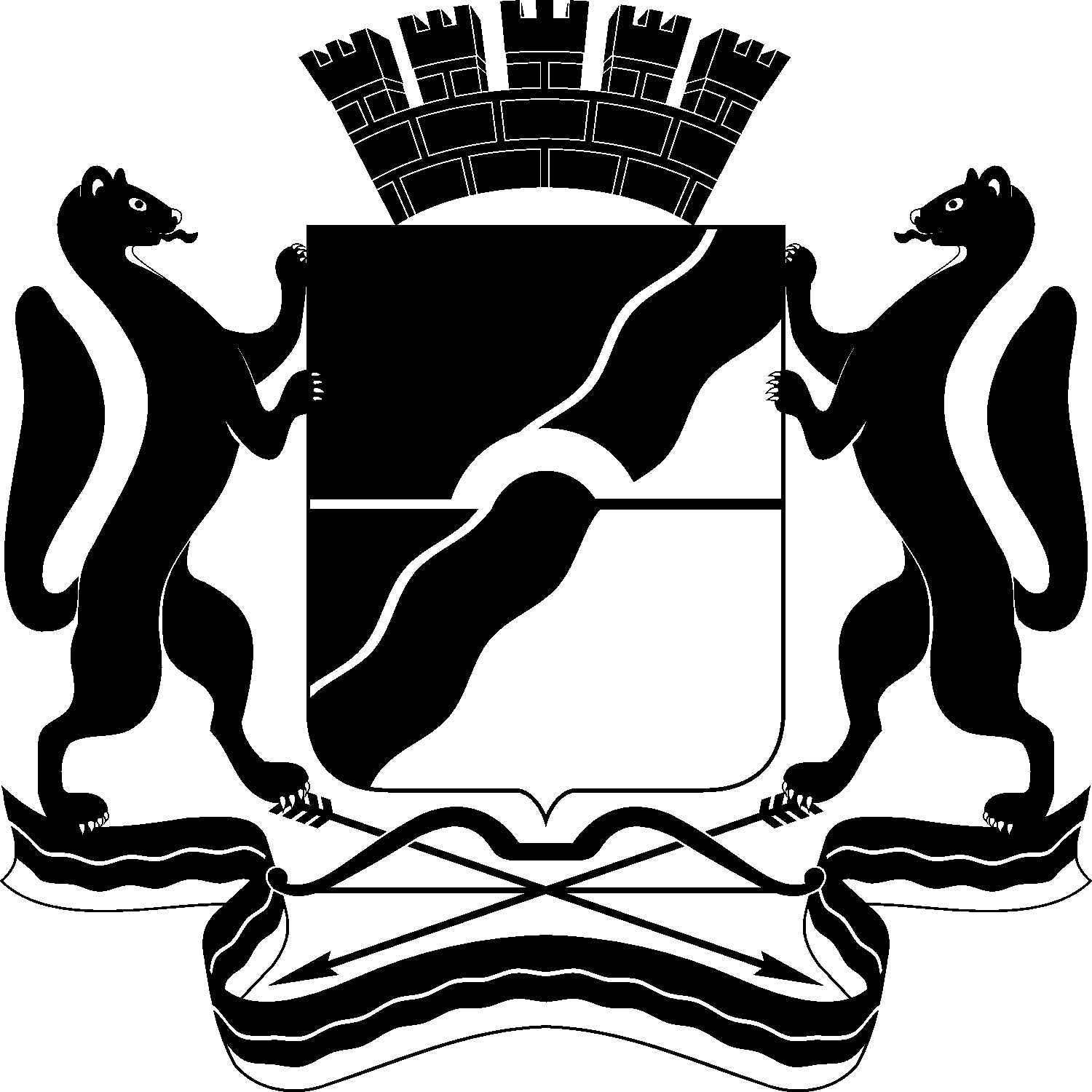 МЭРИЯ ГОРОДА НОВОСИБИРСКАПОСТАНОВЛЕНИЕОт  	  17.01.2018		№     96     	О предоставлении департаменту земельных и имущественных отношений мэрии города Новосибирска разрешения на условно разрешенный вид использования земельного участкаМэр города НовосибирскаА. Е. Локоть